                      POSTGRADUATE SCHOLARSHIP OFFICE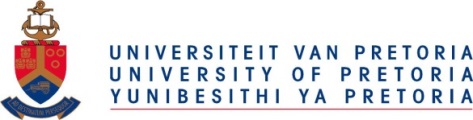                                  Graduate Centre,  Office 1-55, Hatfield Campus                             UP Doctoral Commonwealth Bursary                                           APPLICATION FORM    2021                                   CLOSING DATE:   13 September 2020Please Note: Ensure that you are familiar with the eligibility criteriaEnsure all required documents are attached.  (See Bursary Conditions)E.     STUDENT AGREEMENTIf a student fails to comply with any of the conditions, terminates studies or does not complete the degree within the prescribed period, the UP PhD Commonwealth Bursary awards for all the years the bursary was granted will be cancelled and the bursary values will be debited to the student account.The conditions set out in the student enrolment contract shall apply to the amounts debited to the student account in items of this bursary.I, the undersigned declare that the information supplied in this bursary application is complete and correct.  I have studied the conditions to this bursary and agree to the conditions if I am awarded this bursary.…………………………………………………………….      				……………….………………………………………………..SIGNATURE							 PASSPORT NUMBERSend application & support documents as1 single pdf file to:     leanne.vanzyl@up.ac.za 